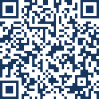 FIRMADO POR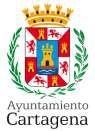 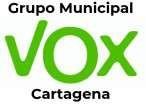 AL PLENO DEL EXCMO. AYUNTAMIENTO DE CARTAGENADÑA BEATRIZ SÁNCHEZ DEL ÁLAMO, CONCEJAL DEL GRUPO MUNICIPAL DE VOX EN EL AYUNTAMIENTO DE CARTAGENA, ANTE EL PLENO ORDINARIO COMPARECE Y EXPONE: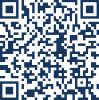 FIRMADO POR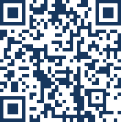 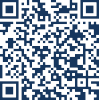 SELLOQue de conformidad con los dispuesto en el artículo 46.2 e) de la Ley 7/85 de 2 de abril Regulara de las Bases del Régimen Local, al amparo de los establecido en el artículo 97 del Real Decreto 2568/1986, de 28 de noviembre, y tiendo en cuenta lo establecido en el artículo 54.6 del Reglamento Orgánico del Pleno del Ayuntamiento de Cartagena, eleva al Pleno del Ayuntamiento de Cartagena correspondiente al de octubre de 2023 la siguiente propuesta de moción:Huerto de las Bolas.EXPOSICIÓN DE MOTIVOSEl Huerto de las Bolas, donde se hallan la Torre Llagostera y el Restaurante Casa Beltrí, lo constituye un impresionante jardín de 41.000 metros cuadrados, siendo una joya del modernismo rural de Cartagena. Diseñado por el arquitecto Carlos Mancha en 1890 y finalizado por Víctor Beltrí, tanto el huerto como el edificio gozan de la catalogación de Bien de Interés Cultural (BIC) desde el año 2005.La influencia de los jardines hispano-árabes se hace patente en la profusión de canales de agua, hoy vacíos. Los caminos y senderos facilitan el acceso a las distintas zonas, incluso a las más recónditas. Su trazado y el misterio de su recorrido invitan a descubrir lugares secretos. Hay originales bancos, fuentes, miradores, escaleras y rincones para una silenciosa lectura.Enmarcado todo ello en una atmósfera modernista que se aprecia en sus elementos estructurales y ornamentales inspirados en la naturaleza, las líneas curvas y estilizadas, y en la utilización de mosaicos de azulejos partidos realizados con la técnica denominada Trencadís que popularizó el arquitecto catalán Antonio Gaudí aFIRMADO PORFIRMADO PORSELLOprincipios del pasado siglo. Dicha técnica es una decoración ornamental a base de fragmentos de baldosas de cerámica esmaltada, partidos y unidos entre sí con argamasa y mezclados con material desechable como trozos de platos y tazas de café de losa blanca. Dichas baldosas proceden de la cartuja sevillana.El Plan Director del Huerto de las Bolas está redactado, pero todavía queda pendiente su aprobación definitiva por parte de la Comunidad Autónoma de Murcia. Este documento abarca todo el conjunto histórico, desde el edificio hasta el muro exterior, y propone la recuperación del inmueble de la Torre Llagostera para ubicar allí un museo etnográfico y del modernismo.El Plan Director establece la creación de una Junta Rectora y de un Director Conservador, ambos destinados al mantenimiento y conservación del Huerto de las Bolas.La Junta Rectora se constituirá como órgano consultivo adscrito al Área de Gobierno de Medio Ambiente del Ayuntamiento de Cartagena, la cual, previa deliberación de los asuntos de su competencia, adoptará las resoluciones pertinentes.En la composición de la Junta Rectora del Parque adquirirán especial relevancia, junto con el Servicio Municipal de Parques y Jardines, la Gerencia de Urbanismo del Ayuntamiento de Cartagena, la Universidad Politécnica de Cartagena y la Dirección General de Patrimonio de la Comunidad Autónoma de Murcia, pudiendo formar parte de estas algunos organismos, como por ejemplo, Entidades de Investigación Agraria, Consorcio Puerto de Culturas, Agencia de Desarrollo Local y Empleo, así como profesionales de la Ingeniería Agronómica y la Arquitectura de reconocido prestigio en la jardinería pública o en la restauración de jardines históricos.Entre las funciones de la Junta Rectora figuran informar sobre los programas anuales de actuación y conservación del Parque; informar sobre las actuaciones, proyectos, trabajos, obras o planes de investigación que se puedan realizar en el ámbito del Plan Director; informar de manera previa a su aprobación la memoria anual de actividades y resultados de gestión del Parque; y promover estudios, investigaciones y actividades educativas y culturales relacionadas con el ámbito del presente Plan Director, así como fomentar la divulgación de sus resultados.Al Director Conservador corresponderá el control de la gestión y administración del Parque y la dirección del personal municipal asignado al Parque del Huerto de las Bolas, y tendrá el deber de informar anualmente a la Junta Rectora acerca de los objetivos y actuaciones desarrolladas en el Parque.Entre las funciones del Director Conservador figuran redactar y llevar a cabo el Plan de Gestión Anual del Parque; establecer prioridades de actuación; proponer modificaciones, enmiendas y mejoras de la gestión del Parque del Huerto de las Bolas; informar a la Junta Rectora sobre el seguimiento de obras, proyectos y gestión del Parque; redactar y coordinar el desarrollo de los programas de actuación establecidos en este Plan Director, integrándolos en los Planes de Gestión Anual; e informar sobre la viabilidad y adecuación de todas las actuaciones, licencias yFIRMADO PORFIRMADO PORSELLOconcesiones que se realicen en el Parque, emitiendo en su caso las autorizaciones, informes, condicionados o denegaciones pertinentes.El Plan Director debería haberse aprobado en el primer trimestre de 2023, para poder licitar la obra del vallado y el mirador del huerto, que son las más urgentes de abordar, cuyo presupuesto ronda los 70.000 euros, y para la cual ya se reservó una partida en el presupuesto municipal del año 2023. Lamentablemente, el Huerto de las Bolas presenta a día de hoy un estado deplorable, pese que desde el año 2007 es de titularidad municipal.Asimismo, el artículo 13.2 de la Ley 16/1985, de 25 de junio, del Patrimonio Histórico Español establece que los propietarios y, en su caso, los titulares de derechos reales o quienes los posean por cualquier título sobre BIC´s, están obligados a permitir y facilitar su visita pública, en las condiciones de gratuidad que se determinen reglamentariamente, al menos cuatro días al mes, en días y horas previamente señalados.Tenemos constancia de que no se permiten ni facilitan las visitas públicas al edificio de la Torre Llagostera (donde el hostelero que regenta el Restaurante Casa Beltín pone inconvenientes), algo que creemos que se debe subsanar.Desde hace años, los vecinos de Los Dolores, El Bohío y el Polígono de Santa Ana esperan alguna noticia de una iniciativa muy necesaria ya que la diputación más poblada de Cartagena precisa de un pulmón verde semejante al que los habitantes de centro disfrutan con el Parque Torres, el Parque Antonio Vallejo Alberola o el Parque de los Juncos. En consecuencia, consideramos que ya es hora de impulsar este proyecto con el ímpetu que se merece.Por todo lo expuesto, desde el Grupo Municipal de VOX proponemos, para su debate y posterior aprobación en el Pleno Ordinario correspondiente al de octubre de 2023, que se adopte el siguiente:ACUERDOQue el Pleno del Excmo. Ayuntamiento de Cartagena inste:Al Gobierno Regional a la aprobación definitiva del Plan Director del Huerto de las Bolas.Al Gobierno Municipal a:Licitar la obra del vallado y el mirador del huerto, a constituir la Junta Rectora, a nombrar al Director Conservador, y a recuperar el inmueble de la Torre Llagostera para ubicar allí un museo etnográfico y del modernismo, todo ello una vez esté aprobado el Plan Director del Huerto de las Bolas.FIRMADO PORRealizar las gestiones para organizar, por medio de la concejalía de Patrimonio Histórico, visitas públicas al Huerto de las Bolas y al edificio de la Torre Llagostera, en cumplimiento de la Ley 16/1985, de 25 de junio, del Patrimonio Histórico Español.Cartagena, 19 de octubre de 2023.BEATRIZ| SANCHEZ|Firmado digitalmente por BEATRIZ|SANCHEZ| DEL ALAMOFIRMADO PORDEL ALAMO Fecha: 2023.10.1911:04:17 +02'00'Fdo: Beatriz Sánchez del Álamo. Concejal G.M. VOX Cartagena.Firmado digitalmente por DIEGO JOSE|SALINAS|SALINAS|SELLOHERNANDEZ Fecha: 2023.10.1911:04:34 +02'00'A LA ALCALDÍA – PRESIDENCIA DEL EXCMO. AYUNTAMIENTO DE CARTAGENA